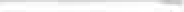 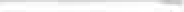 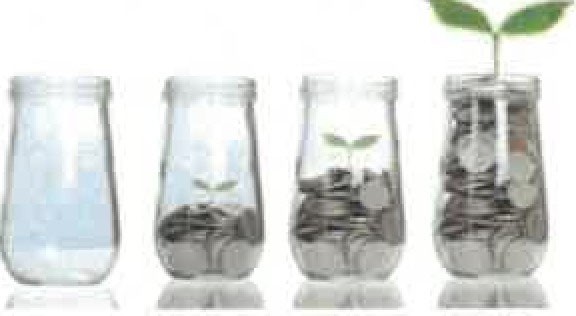 Dear John Doe,At XYZ School District, our philosophy is to reward and pay what it takes to attract, motivate, and retain skilled talent! We believe in offering a competitive total compensation package as one way to positively impact the lives of our employees.When we talk about total compensation, we're referring to your base pay and benefits package paid by the XYZ School District (medical, dental, health savings account, life insurance and retirement). As part of our goal to compensate our team competitively, it is also our aim to make sure that the benefits we offer are the best practical selection. Please spend some time looking over your statement and the information it contains and give us your feedback.As always, we are extremely grateful for all that you contribute to XYZ School District, and we look forward to another successful year!Important: This statement is intended to summarize your company provided benefits. Every effort has been taken to accurately report your benefits. *Income does not reflect any pay differentials, overtime, service agreements or vouchers. If you believe your statement is in error, please contact Human Resources immediately. Should any information in this statement conflict with legal plan documents, the terms in the plan documents shall prevail. XYZ School District reserves the right to amend, change, or terminate the plans at any time.Summary of 2024/2025 Benefits and CompensationSummary of 2024/2025 Benefits and CompensationYour BenefitsXYZ School DistrictMedical Plan$10,000.00HSA Contribution$500.00Dental Plan$700.00Life Insurance$30.00SDRS$2,500.00Social Security and Medicare$2,000.00Total Benefits Cost:Total Wage:$xxxxxxxx$45,000.00Value of Benefits & Wage Package:$xxxxxxxxx